     АВК PRО и кинокомпания «Новые люди» представляют                  фильм Семена Серзина «Похожий человек»												   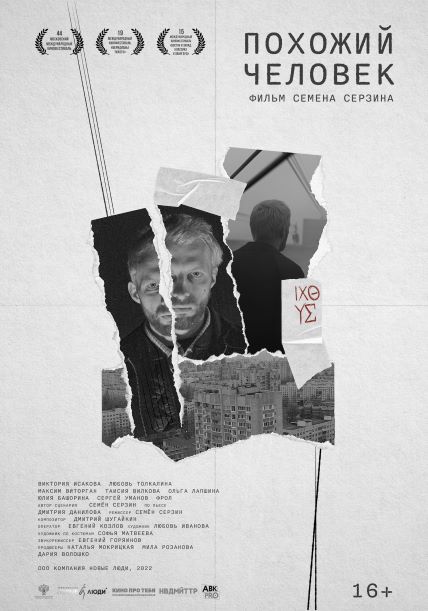 В прокат выходит вторая картина Семена Серзина3 ноября 2022 года на экраны кинотеатров выходит мистическая драма Семена Серзина «Похожий человек», главную роль в которой исполнил сам режиссёр.Премьера фильма состоялась на 44-м Московском Международном кинофестивале в программе «Русские сезоны».В 2022 году впервые на МКФ «Меридианы Тихого» был вручен приз Гильдии художников кино и телевидения Союза кинематографистов РФ.Лучшим полнометражным фильмом был стал «Похожий человек», а также за лучшую женскую роль наградили актерский ансамбль кинокартины – Ольгу Лапшину, Викторию Исакову, Таисию Вилкову, Любовь Толкалину.В центре сюжета — детектив, пытающийся раскрыть дело о смерти выпавшего из окна молодого человека. Безымянный герой опрашивает людей, которые были знакомы с погибшим, и обнаруживает, что каждый свидетель описывает его как совершенно другого человека.Сценарий фильма написан режиссером по пьесе Дмитрий Данилова «Свидетельские показания». Ранее они уже сотрудничали при работе над кинолентой «Человек из Подольска».В ролях: Любовь Толкалина, Максим Виторган, Таисия Вилкова, Виктория Исакова и другие.«Похожий человек» – авторское кино, в котором исследуют тему смысла жизни, смерти и пребывания человека на земле. В своей новой киноленте режиссер стремится найти ответы на достаточно серьёзные философские вопросы.Семен Серзин – известный российский театральный режиссер. Он также является актером театра и кино – его дебютом в кино стала главная роль в фильме Кирилла Серебренникова «Петровский грипп». Его режиссерский полнометражный дебют «Человек из Подольска» был хорошо принят зрителями и критиками и получил награду на Открытом российском кинофестивале «Кинотавр» в Сочи.Режиссер фильма «Похожий человек» Семен Серзин:«Идея фильма родилась и впрямую, и косвенно из нашего первого фильма «Человек из Подольска». Мне хотелось продолжить творческий диалог с Дмитрием Даниловым, текст которого лег в основу фильма. Мы получили небольшой денежный приз за ЧиП  (Человек из Подольска — прим.) и решили попробовать снять новое кино. Мне эта история интересна, потому что она поднимает фундаментальные вопросы самоопределения, но делает это простым языком. И в этом смысле – история если не для всех, то для каждого. Правда, эстетика фильма, вероятнее всего, отпугнет основную массу зрителей»